VIDE GRENIER 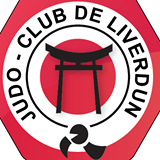 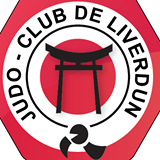 Samedi 12 Juin 2021 à l’Espace Loisirs de la Champagneà Liverdun de 8h00 à 17h00(Arrivée des exposants à partir de 7h00)                        organisé par le Judo Club Liverdun          FICHE D’INSCRIPTION 12/06/2021 Exposant       Je soussigné(e),Nom – Prénom : ……………………………………………………………………………….…..…Adresse : ………………………………………………………………………………….…..………Date et lieu de naissance : ……………………………..……………………………..……...……….Numéro de téléphone : …………………………………………………….……………….………...Mail :……………………………………………………………………….……………………........Titulaire de la pièce d’identité n° : …..……………………………………………………….………Déclare sur l’honneur :- ne pas être commerçant(e)- ne vendre que des objets personnels et usagés (Article L 310-2 du Code de commerce)- ne pas participer à plus de 2 manifestations de même nature au cours de l’année civile   (Article R321-9 du Code pénal)Ci-joint un règlement de………. € pour :- …….emplacement(s) de 3 mètres linéaires à 10 € -…..... table(s) d’1,90 mètre à 1 €  (à ranger en fin de journée)-…….. repas à 4 € (remplir le coupon ci-dessous pour le choix)Pour un dossier complet, je joins à cette fiche d’inscription :- une photocopie recto-verso de ma pièce d’identité- le paiement de l’emplacement (Chèque à l’ordre du Judo Club de Liverdun) - la présente fiche d’inscription datée et signéePAS D’INSCRIPTION SANS REGLEMENT (emplacements à l’extérieur)Remise de l’inscription et règlement à Mme Elisabeth MALHERBE : 454A Bd Roland Garros 54460 LIVERDUN  06.13.52.11.54Renseignements : ou facebook : judoclubliverdun ou site internet : judoclubliverdun.comFait à                                          le                               Signature obligatoire :------------------------------------------------------------------------------------------------RESERVATION DEJEUNER DU 04/04/20201 formule repas se compose d’un SANDWICH et d’une BOISSON au choix.Sandwich Jambon ou Sandwich Pâté ou Sandwich Fromage et Coca Cola 33cl ou Coca Cola zero 33cl ou Lipton Ice-Tea 33cl ou Oasis 33cl ou eau plate 50cl.Nom :………………………………………………Prénom : ………………………………………………Nombre de formule(s) à 4,00 euros :…………. à régler au moment de la réservation emplacement :Un coupon de réservation me sera remis en début de journée du 04/04/2020VIDE GRENIER Samedi 12 Juin 2021 à l’Espace Loisirs de la Champagneà Liverdun de 8h00 à 17h00(Arrivée des exposants à partir de 7h00)                        organisé par le Judo Club Liverdun          FICHE D’INSCRIPTION 12/06/20201 Exposant       Je soussigné(e),Nom – Prénom : ……………………………………………………………………………….…..…Adresse : ………………………………………………………………………………….…..………Date et lieu de naissance : ……………………………..……………………………..……...……….Numéro de téléphone : …………………………………………………….……………….………...Mail :……………………………………………………………………….……………………........Titulaire de la pièce d’identité n° : …..……………………………………………………….………Déclare sur l’honneur :- ne pas être commerçant(e)- ne vendre que des objets personnels et usagés (Article L 310-2 du Code de commerce)- ne pas participer à plus de 2 manifestations de même nature au cours de l’année civile   (Article R321-9 du Code pénal)Ci-joint un règlement de………. € pour :- …….emplacement(s) de 3 mètres linéaires à 10 € -…..... table(s) d’1,90 mètre à 1 €  (à ranger en fin de journée)-…….. repas à 4 € (remplir le coupon ci-dessous pour le choix)Pour un dossier complet, je joins à cette fiche d’inscription :- une photocopie recto-verso de ma pièce d’identité- le paiement de l’emplacement (Chèque à l’ordre du Judo Club de Liverdun) - la présente fiche d’inscription datée et signéePAS D’INSCRIPTION SANS REGLEMENT (emplacements t à l’extérieur)Remise de l’inscription et règlement à Mme Elisabeth MALHERBE : 454A Bd Roland Garros 54460 LIVERDUN  06.13.52.11.54Renseignements : ou facebook : judoclubliverdun ou site internet : judoclubliverdun.comFait à                                          le                               Signature obligatoire :------------------------------------------------------------------------------------------------RESERVATION DEJEUNER DU 04/04/20201 formule repas se compose d’un SANDWICH et d’une BOISSON au choix.Sandwich Jambon ou Sandwich Pâté ou Sandwich Fromage et Coca Cola 33cl ou Coca Cola zero 33cl ou Lipton Ice-Tea 33cl ou Oasis 33cl ou eau plate 50cl.Nom :…………………………………………….…Prénom : ……………………..…………………………Nombre de formule(s) à 4,00 euros :…………. à régler au moment de la réservation emplacement :choixsandwichsandwichsandwichCoca ColaCoca cola 0 %Ice teaOasisEau platechoixjambonpâtéfromageCoca ColaCoca cola 0 %Ice teaOasisEau plateNombrechoixsandwichsandwichsandwichCoca ColaCoca cola 0% Ice teaOasisEau platechoixjambonpâtéfromageCoca ColaCoca cola 0% Ice teaOasisEau plateNombre